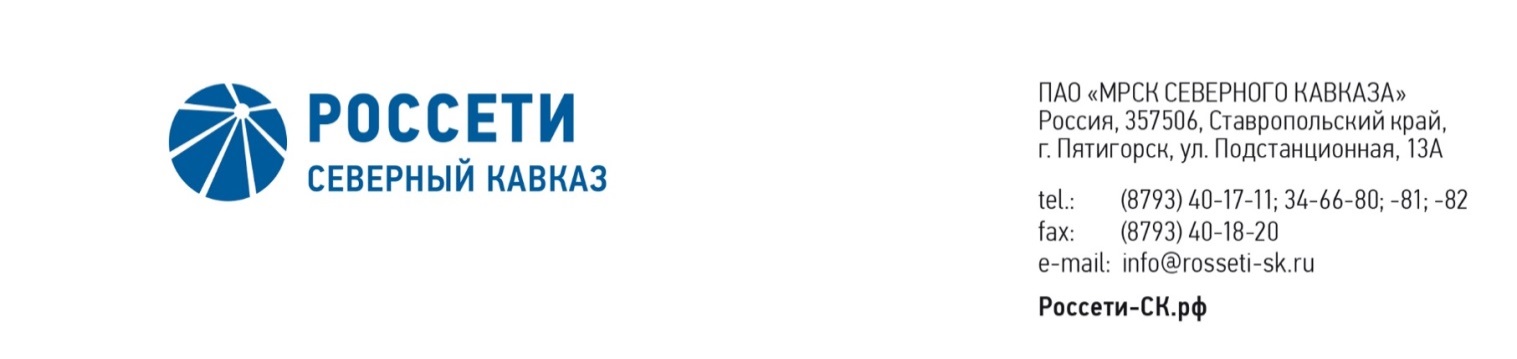 ПРОТОКОЛ №385заседания Совета директоров ПАО «МРСК Северного Кавказа»Место подведения итогов голосования: Ставропольский край, г. Пятигорск,                     пос. Энергетик,  ул. Подстанционная, д. 13а.Дата проведения: 24 июня 2019 года.Форма проведения: опросным путем (заочное голосование).Дата подведения итогов голосования: 24 июня 2019 года 23:00.Дата составления протокола: 25 июня 2019 года.Всего членов Совета директоров ПАО «МРСК Северного Кавказа» -  11 человек.В заочном голосовании приняли участие (получены опросные листы) члены Совета директоров:Акопян Дмитрий БорисовичГвоздев Дмитрий БорисовичГребцов Павел Владимирович Гурьянов Денис ЛьвовичДомнич Виталий АнатольевичЗайцев Юрий ВикторовичПерец Алексей ЮрьевичРаков Алексей ВикторовичСасин Николай ИвановичСергеева Ольга АндреевнаСеров Алексей ЮрьевичКворум имеется.Повестка дня:Об утверждении инвестиционных проектов, предусматривающих строительство, реконструкцию, техническое перевооружение объектов капитального строительства сметной стоимостью 1,5 млрд. рублей и более для проведения публичного технологического и ценового аудита в 2019 году.О рассмотрении отчета Генерального директора Общества о выполнении решений, принятых на заседаниях Совета директоров Общества.О рассмотрении результатов внешней независимой оценки эффективности системы внутреннего контроля.О присоединении Общества к Единому стандарту фирменного стиля                ПАО «Россети» и организаций Группы компаний ПАО «Россети».Итоги голосования и решения, принятые по вопросам повестки дня:Вопрос №1: Об утверждении инвестиционных проектов, предусматривающих строительство, реконструкцию, техническое перевооружение объектов капитального строительства сметной стоимостью 1,5 млрд. рублей и более для проведения публичного технологического и ценового аудита в 2019 году.Решение:Принять к сведению информацию об отсутствии в проекте скорректированной инвестиционной программы ПАО «МРСК Северного Кавказа» на период 2016-2022 гг. и в утвержденной инвестиционной программе 2016-2022 гг. инвестиционных проектов, предусматривающих строительство, реконструкцию, техническое перевооружение объектов капитального строительства сметной стоимостью 1,5 млрд. рублей и более.Голосовали «ЗА»: Акопян Д.Б., Гвоздев Д.Б., Гребцов П.В., Гурьянов Д.Л.,               Домнич В.А., Зайцев Ю.В., Перец А.Ю., Раков А.В., Сасин Н.И., Сергеева О.А., Серов А.Ю.«ПРОТИВ»: нет «ВОЗДЕРЖАЛСЯ»: нетРешение принято единогласно.Вопрос №2: О рассмотрении отчета Генерального директора Общества о выполнении решений, принятых на заседаниях Совета директоров Общества.Решение:1. Принять к сведению отчет Генерального директора Общества о выполнении решений, принятых на заседаниях Совета директоров Общества, согласно Приложению №1 к настоящему решению Совета директоров.2. Обратить внимание Генерального директора Общества на невыполнение ряда поручений Совета директоров Общества в сроки, установленные решениями Совета директоров Общества.3. Поручить Генеральному директору Общества:- исключить случаи неисполнения поручений Совета директоров Общества в сроки, установленные решениями Совета директоров Общества;- обеспечить неукоснительное соблюдение Постановления Правительства Российской Федерации от 11.12.2014 № 1352 в части сроков оплаты по договорам, заключенным с субъектами малого и среднего предпринимательства.Голосовали «ЗА»: Акопян Д.Б., Гвоздев Д.Б., Гребцов П.В., Гурьянов Д.Л.,               Домнич В.А., Зайцев Ю.В., Перец А.Ю., Раков А.В., Сасин Н.И., Сергеева О.А., Серов А.Ю.«ПРОТИВ»: нет «ВОЗДЕРЖАЛСЯ»: нетРешение принято единогласно.Вопрос №3: О рассмотрении результатов внешней независимой оценки эффективности системы внутреннего контроля.Решение:1. Принять к сведению отчет ООО «РСМ Русь» и признание независимым экспертом системы внутреннего контроля Общества умеренно эффективной согласно Приложению №2 к настоящему решению Совета директоров. 2. Поручить Единоличному исполнительному органу ПАО «МРСК Северного Кавказа» обеспечить разработку и вынесение на утверждение Советом директоров Общества мероприятий по повышению эффективности системы внутреннего контроля, в том числе направленных на: ­ повышение эффективности компонента «Оценка рисков» и его полной интеграции с системой внутреннего контроля; ­ развитие системы функциональных КПЭ относительно целей по бизнес- процессам; ­ полную адаптацию типовых рисков бизнес-процессов в регламентирующих документах по бизнес-процессам; ­ устранение недостатков дизайна отдельных процедур контроля, отмеченных в отчете по ряду бизнес-процессов; ­ синхронизацию внедрения автоматизированных контрольных процедур одновременно с автоматизацией бизнес-процессов; ­ полное и своевременное устранение недостатков системы внутреннего контроля, выявляемых внутренним аудитом, Ревизионной комиссией, внешними органами контроля и надзора; ­ полную интеграцию управления антикоррупционными рисками в бизнес-процессы. Срок: не позднее 31.07.2019.Голосовали «ЗА»: Акопян Д.Б., Гвоздев Д.Б., Гребцов П.В., Гурьянов Д.Л.,               Домнич В.А., Зайцев Ю.В., Перец А.Ю., Раков А.В., Сасин Н.И., Сергеева О.А., Серов А.Ю.«ПРОТИВ»: нет «ВОЗДЕРЖАЛСЯ»: нетРешение принято единогласно.Вопрос №4: О присоединении Общества к Единому стандарту фирменного стиля ПАО «Россети» и организаций Группы компаний ПАО «Россети».Решение:1. Присоединиться к Единому стандарту фирменного стиля 
ПАО «Россети» и организаций группы компаний «Россети», утвержденному решением Совета директоров ПАО «Россети» (протокол от 30.04.2019 № 353, вопрос 5), согласно Приложению №3 к настоящему решению Совета директоров.2. Утвердить разработанное в соответствии с пунктом 1 решения Положение по управлению фирменным стилем Общества согласно Приложению №4 к настоящему решению Совета директоров.3. Утвердить Дорожную карту по переходу Общества на Единый стандарт фирменного стиля ПАО «Россети» и организаций Группы компаний «Россети» согласно Приложению №5 к настоящему решению Совета директоров.4. Установить, что решение Совета директоров от 30.11.2015 № 216 действует только в части, не противоречащей пунктам 1-3 настоящего решения Совета директоров, до окончания переходного периода, определяемого по носителям фирменного стиля в соответствии с Единым стандартом фирменного стиля                      ПАО «Россети» и организаций Группы компаний «Россети» (Приложение № 3 к настоящему решению Совета директоров), Положением по управлению фирменным стилем Общества (Приложение №4 к настоящему решению Совета директоров) и Дорожной картой по переходу Общества на Единый стандарт фирменного стиля ПАО «Россети» и организаций Группы компаний ПАО «Россети» (Приложение №5 к настоящему решению Совета директоров).Голосовали «ЗА»: Акопян Д.Б., Гвоздев Д.Б., Гребцов П.В., Гурьянов Д.Л.,               Домнич В.А., Зайцев Ю.В., Перец А.Ю., Раков А.В., Сасин Н.И., Сергеева О.А., Серов А.Ю.«ПРОТИВ»: нет «ВОЗДЕРЖАЛСЯ»: нетРешение принято единогласно.Приложение №1 – отчет Генерального директора Общества о выполнении решений, принятых на заседаниях Совета директоров Общества*.Приложение №2 – отчет ООО «РСМ Русь» и признание независимым экспертом системы внутреннего контроля Общества умеренно эффективной*.Приложение №3 – Единый стандарт фирменного стиля ПАО «Россети» и организаций группы компаний «Россети», утвержденный решением Совета директоров ПАО «Россети» (протокол от 30.04.2019 № 353, вопрос 5)*.Приложение №4 – Положение по управлению фирменным стилем Общества*.Приложение №5 – Дорожная карта по переходу Общества на Единый стандарт фирменного стиля ПАО «Россети» и организаций Группы компаний «Россети»*.Приложение №6 – опросные листы членов Совета директоров, принявших участие в голосовании*.*-хранится в электронном видеПредседатель Совета директоров	                                                       А.Ю. Перец                                      Корпоративный секретарь                                                                                О.Б. Гайдей